Comité des normes de l’OMPI (CWS)Sixième sessionGenève, 15 – 19 octobre 2018Projet d’ordre du jourDocument établi par le SecrétariatOuverture de la sixième sessionÉlection d’un président et de deux vice-présidentsAdoption de l’ordre du jour
	Voir le présent document.Rapport sur l’enquête concernant l’utilisation des normes de l’OMPI
	Voir le document CWS/6/2.Stratégies en matière de TIC et normes de l’OMPIRecommandations découlant de la Réunion sur les stratégies en matière de TIC et l’intelligence artificielle
	Voir le document CWS/6/3.Création d’une tâche relative à l’élaboration de recommandations concernant les chaînes de blocs
	Voir le document CWS/6/4.Révision de la norme ST.3 de l’OMPI
	Voir le document CWS/6/5.Nouvelle norme de l’OMPI en matière d’interface de programmation d’applications Web
	Voir le document CWS/6/6.Équipe d’experts chargée de la norme XML4IPRapport de l’Équipe d’experts chargée de la norme XML4IP sur la tâche n° 41
	Voir le document CWS/6/7.Rapport sur l’état d’avancement de la tâche n° 53 relative aux éléments de schéma XML pour les indications géographiques
	Voir le document CWS/6/8.Rapport sur l’élaboration d’éléments de schéma XML pour les données sur la situation juridique des brevets
	Voir le document CWS/6/9.Rapport sur l’étude des éléments de données et conventions de nommage concernant les œuvres orphelines
	Voir le document CWS/6/10.Équipe d’experts chargée de la situation juridiqueRapport de l’Équipe d’experts chargée de la situation juridique sur la tâche n° 47 
	Voir le document CWS/6/11.Révision de la norme ST.27 de l’OMPI 	
	Voir le document CWS/6/12.Programme de mise en œuvre de la norme ST.27 de l’OMPI par les offices de propriété intellectuelle
	Voir le document CWS/6/13.Proposition relative à l’établissement d’une nouvelle norme de l’OMPI concernant l’échange de données sur la situation juridique des dessins et modèles industriels par les offices de propriété industrielle
	Voir le document CWS/6/14.Norme ST.26 de l’OMPIRapport de l’Équipe d’experts chargée du listage des séquences sur la tâche n° 44
	Voir le document CWS/6/15.Révision de la norme ST.26 de l’OMPI 	
	Voir le document CWS/6/16.Programme de mise en œuvre de la norme ST.26 de l’OMPI par les offices de propriété intellectuelleLogiciel pour la norme ST.26 de l’OMPI
	Voir le document CWS/6/17.Norme ST.37 de l’OMPIRapport de l’Équipe d’experts chargée du fichier d’autorité sur la tâche n° 51
	Voir le document CWS/6/18.Révision de la norme ST.37 de l’OMPI 	
	Voir le document CWS/6/19.Révision de la norme ST.60 de l’OMPI
	Voir le document CWS/6/20.Format de date recommandé dans les normes de l’OMPI
	Voir le document CWS/6/21.Proposition relative à la création d’une norme de l’OMPI sur les modèles et images 3D inclus dans des documents de propriété intellectuelle
	Voir le document CWS/6/22.Proposition relative à la création d’une tâche consistant à actualiser les normes existantes de l’OMPI concernant la publication d’informations sur les droits de propriété intellectuelle et sur la situation juridique
	Voir le document CWS/6/23.Rapport de l’Équipe d’experts chargée de la partie 7 sur la tâche n° 50
	Voir le document CWS/6/24.Rapport de l’Équipe d’experts chargée de l’accès public à l’information en matière de brevets sur la tâche n° 52
	Voir le document CWS/6/25.Équipe d’experts chargée de la normalisation des nomsRapport de l’Équipe d’experts chargée de la normalisation des noms sur la tâche n° 55
	Voir le document CWS/6/26.Questionnaire sur l’utilisation d’identifiants pour les déposants par les offices de propriété intellectuelle
	Voir le document CWS/6/27.Équipe d’experts chargée de la représentation des dessins et modèlesRapport de l’Équipe d’experts chargée de la représentation des dessins et modèles sur la tâche n° 57 
	Voir le document CWS/6/28.Questionnaire sur la représentation visuelle sous forme électronique des dessins et modèles industriels
	Voir le document CWS/6/29.Informations concernant l’entrée dans la phase nationale (régionale) des demandes internationales selon le PCT publiées
	Voir le document CWS/6/30.Rapport sur les rapports techniques annuelsRapport présenté par le Bureau international sur la prestation de services consultatifs et d’assistance technique aux fins du renforcement des capacités des offices de propriété industrielle en rapport avec le mandat du CWS
	Voir le document CWS/6/31.Examen du programme de travail et de la liste des tâches du CWS
Voir le document CWS/6/32.Résumé présenté par le présidentClôture de la session[Fin du document]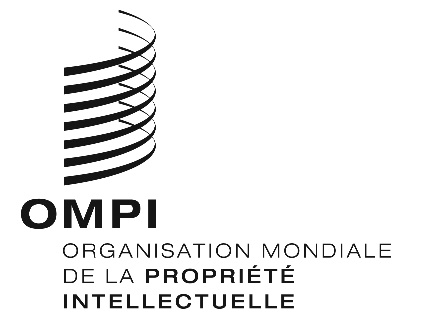 FCWS/6/1 Prov.2CWS/6/1 Prov.2CWS/6/1 Prov.2ORIGINAL : anglais ORIGINAL : anglais ORIGINAL : anglais DATE : 6 septembre 2018 DATE : 6 septembre 2018 DATE : 6 septembre 2018 